--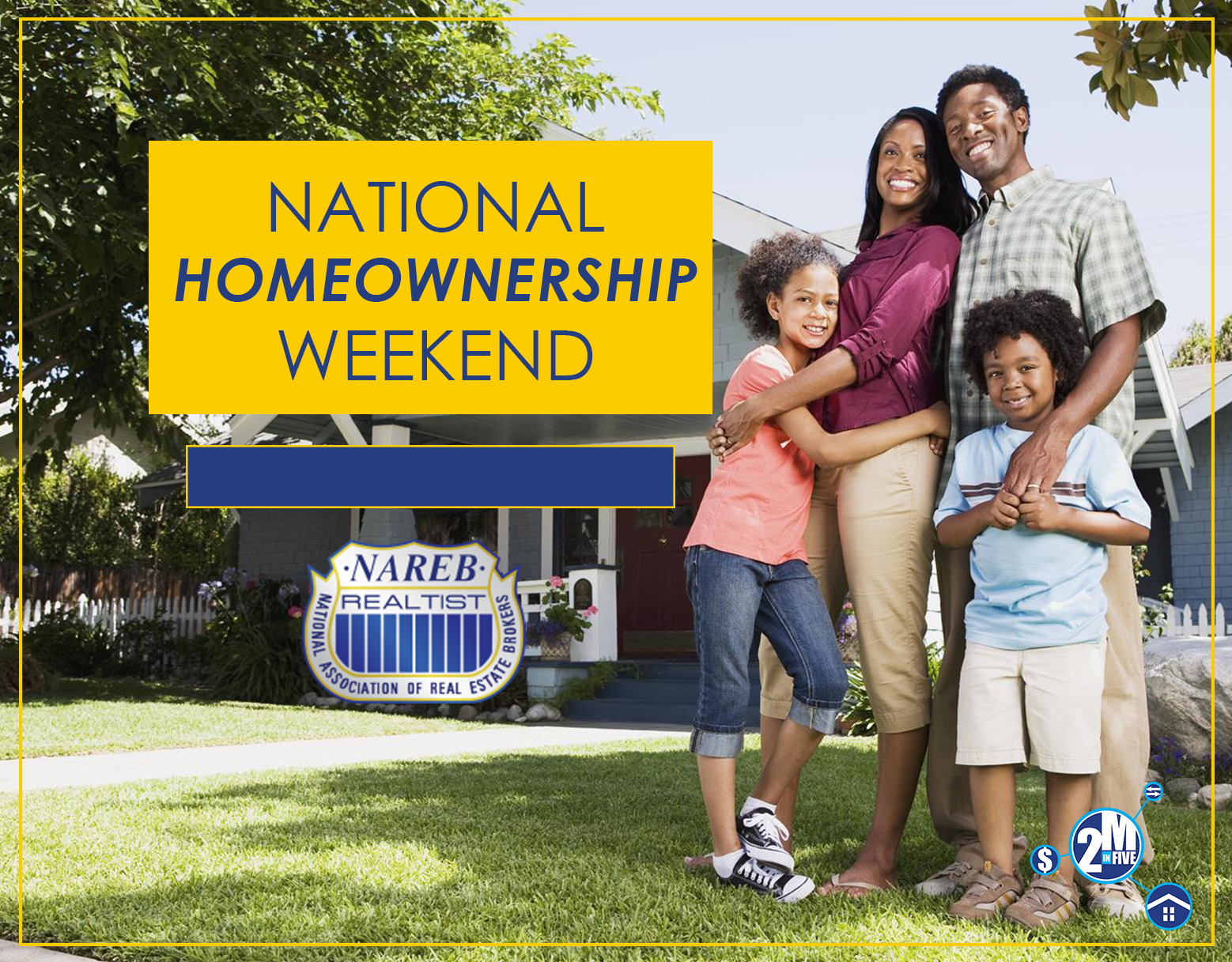 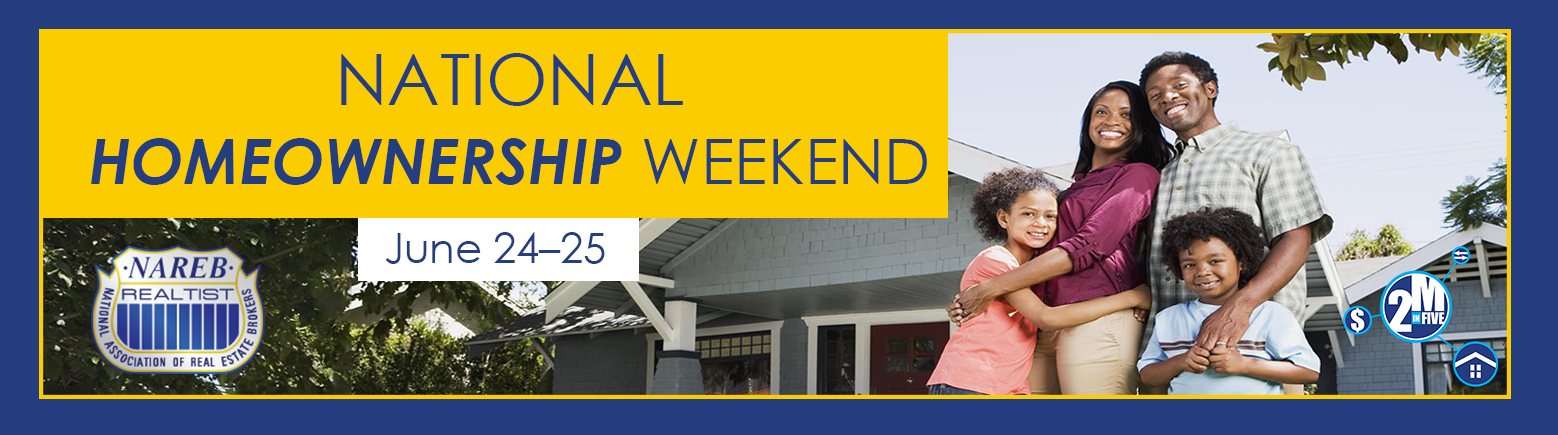 DateFirst NameLast NameAddressCityStateZip CodePhoneEmailPre- Approved (Y/N)Under Contract with an agent (Y/N)